На какие цели можно брать кредит? Мнение экспертаДолговая нагрузка соотечественников постоянно растет. За 2020 год граждане набрали на 13,4% больше кредитов, чем годом ранее. Сейчас россияне должны банкам рекордную сумму в 19,92 триллиона рублей, подсчитали эксперты проекта Общероссийского народного фронта «За права заемщиков». А по данным Национального бюро кредитных историй (НБКИ), среднее отношение доходов должника к платежам по кредитам увеличилось до 25,63%. Самый популярный вид кредита — потребительский. В марте этого года по сравнению с мартом прошлого средний размер таких займов вырос на целых 22,2% — с 231,3 тысячи до 282,7 тысячи рублей, — говорится в материалах НБКИ. Потребительские кредиты берут на свадьбы, на смартфоны последней модели, на развлечения: в Новосибирске многодетная мать оформила кредит, чтобы сходить на концерт Филиппа Киркорова и подарить музыканту торт, пишет «Комсомольская правда». Женщина погрязла в долгах, ее семья состоит на учете в МВД, а старшие дети хотят лишить ее родительских прав. Такие истории, когда граждане берут кредиты на вещи не первой необходимости и не справляются с долговой нагрузкой, происходят сплошь и рядом. Расскажем о вещах, которые в кредит покупать можно и даже нужно (при грамотном подходе и расчете своих финансовых возможностей можно даже сэкономить).«На самом деле кредит — это хорошая проверка того, насколько грамотно человек умеет планировать личный или семейный бюджет. Любой заем заставляет нас оценивать свое финансовое положение не здесь и сейчас, а на дистанции: анализировать доходы и расходы, ситуацию на работе у себя и у близких родственников, краткосрочные и глобальные цели, которые стоят перед семьей. Если человек умеет это делать, никаких проблем, скорее всего, не возникнет. Для него это обычный финансовый инструмент для решения конкретных задач, — говорит директор Центра финансовой грамотности НИФИ Минфина России Анна Харнас.Автомобиль, ноутбук, обучениеОправданным может быть кредит на ремонт ноутбука или покупку нового, если это ваш рабочий инструмент. Та же история и с автомобилем: есть вакансии, где обязательно наличие собственной машины. С автомобилем, пусть даже купленным в кредит, можно быстрее получить работу (и, скорее всего, с более конкурентной зарплатой).«При ответственном подходе кредит способен не только решить „горящие“ проблемы, но и помочь в долгосрочной перспективе. Например, кредит на платное обучение — это один из способов повысить свою квалификацию или получить более востребованную профессию, а в будущем — увеличить доход и открыть новые горизонты на рынке труда».ИпотекаРациональным решением будет ипотечный кредит, если вы остро нуждаетесь в улучшении жилищных условий, тратите деньги на съемную квартиру. Но тут есть нюансы: во-первых, должен быть первоначальный взнос (и в идеале — не минимальный, а хотя бы 30% от стоимости недвижимости), а во-вторых, ежемесячные платежи по ипотеке не должны быть в разы больше арендной платы за квартиру. «Сейчас активно развиваются льготные программы, а ставки по ипотеке ниже, чем несколько лет назад. Конечно, оценивать свои силы придется в десять раз внимательнее, ведь платить придется долго. Помните, что в случае с арендой всегда есть пути для отступления: вы можете переехать в менее престижный район или в квартиру поменьше. Ипотека такого выбора не предоставляет», — предупреждает эксперт.РемонтИногда, даже имея кредит с его переплатами по процентам, можно сэкономить. Все дело в отложенном спросе. «Например, вы начали строить дачу, цены на материалы постоянно повышаются, а бюджета на все работы здесь и сейчас не хватает. Если темпы роста цен на стройматериалы выше ставки по кредиту, то закончить строительство (или один из его этапов) с помощью заемных средств — правильное решение», — говорит Харнас.Заработать на кредиткеИспользуя некоторые кредитные продукты, можно даже заработать. «Допустим, вам предстоит крупная покупка. Деньги у вас есть, но они лежат на вкладе. Чтобы не потерять проценты по нему за этот месяц, вы можете расплатиться кредитной картой, а свои средства использовать уже после получения дохода, если это произойдет в беспроцентный грейс-период. Главное — внимательно изучить все условия, причем как по кредитной карте, так и по вашему вкладу», — подсказывает эксперт.Источник: "Аргументы и факты".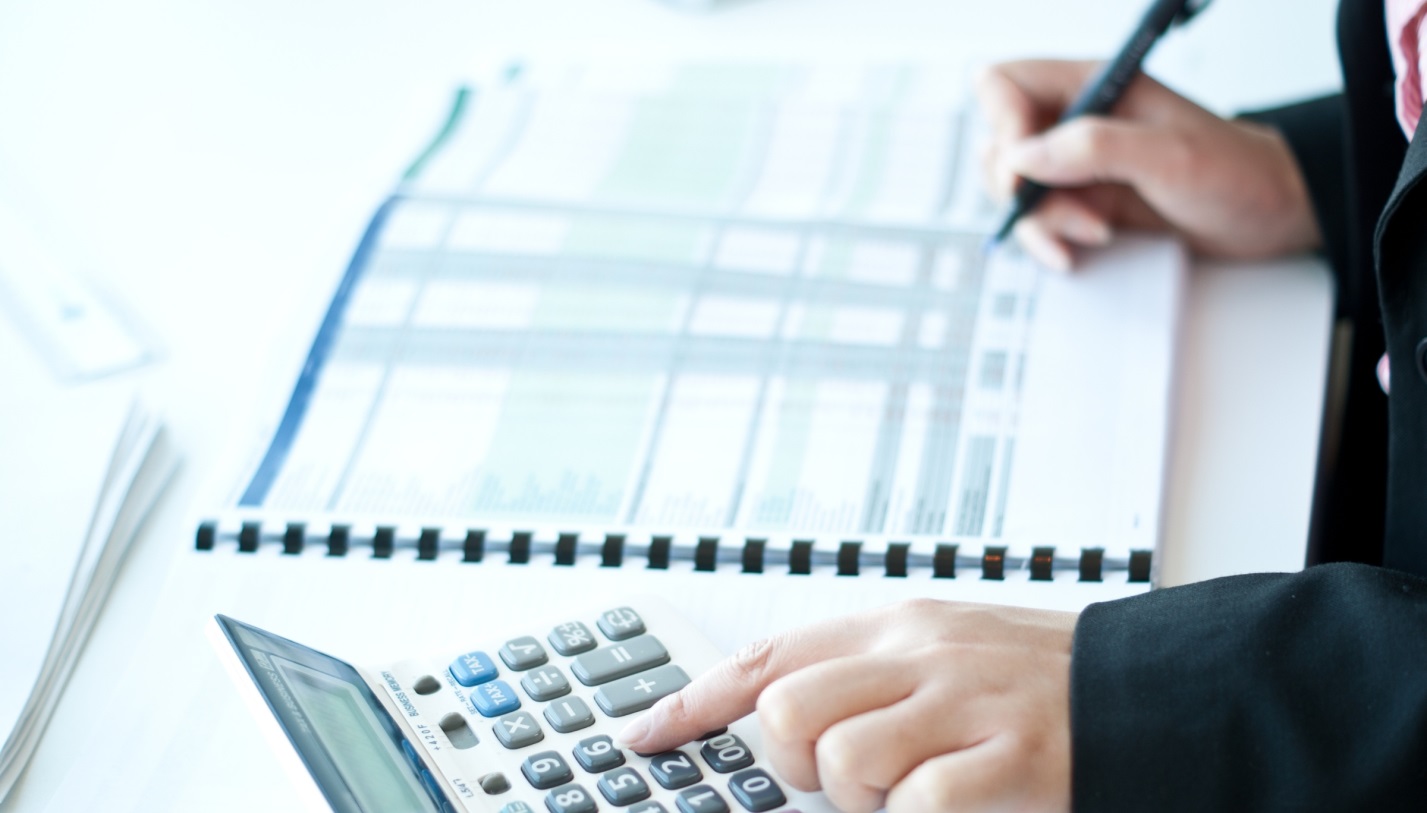 